　　　　　　　　　　　　　　　　長崎市社会福祉協議会からのお知らせ配信日：令和2年6月18日新型コロナウイルスに関連した新手の詐欺が全国的に発生しています。昨日、ある市民の方から「（下記のような）メールが届いたが、社協さんでそのようなことをしていますか？」とのご相談がありましたが、本会はもちろん、全国の社会福祉協議会ではそのようなことは一切行っておりません。〔メールの内容〕社会福祉協議会 担当：吉沢でございます。生活福祉金の5億円をあなた様へ下記の通りお振込させて頂きますので、ご確認のうえ■振込先記入フォームへ進む■を押してご入力下さいませ。生活福祉金の5億円は政府、金融機関、非営利団体を運営されている方々の協力で行われておりますので課税対象外（非課税）となり安心、安全、確実にあなた様の口座へお振込を行う事が国によって認められた金銭ですのでご安心下さい。振込先の口座情報を記入頂きましたら1分程度で振込が完了を致しますので、最寄りの金融機関やコンビニATM等で残高のご確認をお願い致します。あなた様やあなた様の大切な方、ご家族、これから叶えたい夢などこの先のあなた様の人生にとって5億円がお役に立てば全国社会福祉協会としてこれほど嬉しい事はありません。この度は誠におめでとうございます。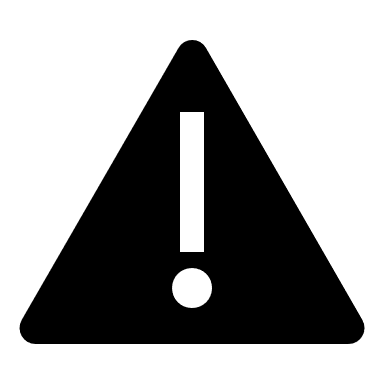 ≪アドバイス≫上記の事例は、“当選商法”と呼ばれる詐欺の手口で、メールを返信すると手数料や登録料など様々な名目でお金を要求されるため、絶対にメールを返信したり、メール内に記されたURLをクリックしたりしないようにしてください。